Calculer un bénéfice – évaluation CFGExtraits du catalogue du fournisseur :Calcule le montant total de leur commande./4Calcule le prix d’une galette./4Calculer un bénéfice – évaluation CFG (suite)Calcule le prix d’une tasse café./3Calcule le prix d’une seule bûchette de sucre.                                                           /3Les élèves vendent la composition suivante : un café, deux galettes et une bûchette. Quel est le coût de cette composition ?                                           /4Les élèves vendent cette composition 0,45 euros. Calcule le bénéfice qu’ils font en vendant une composition.                           /2Résoudre des problèmes relevant des quatre opérationsAvoir au moins 14 sur 20validé :   oui   -  nonGalettes Pur Beurre BioCafé Bio Commerce équitableSucre en bûchette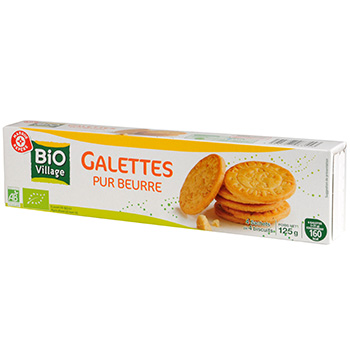 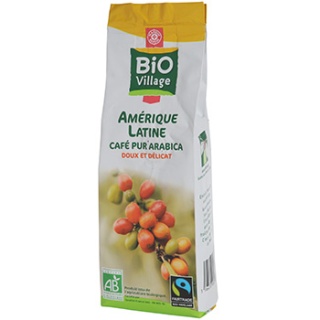 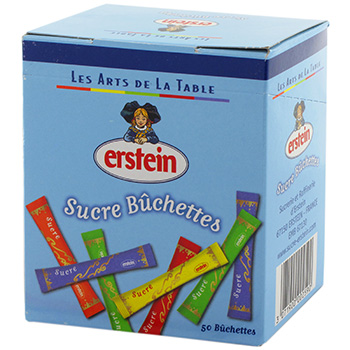 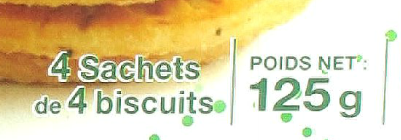 Un paquet permet de préparer environ 40 tasses de café. 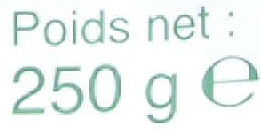 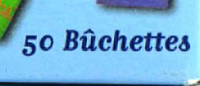 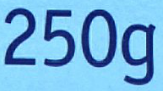 0.96 € le paquet2.40 € le paquet1,50 € la boîteCommande2 paquets de café4 paquets de galettes2 boîtes de sucre bûchettesCalculs et résultatPrix total : …………………………..…..€Calculs et résultatPrix d’une galette : ………………………..€Prix d’une galette : …………………………… centimesCalculs et résultatPrix d’un café : ………………………..€Prix d’un café : …………………………… centimesCalculs et résultatPrix d’une bûchette: ………………………..€Prix d’une bûchette : …………………………… centimesCalculs et résultatCoût de la composition : ………………………..€Coût de  la composition :………………….. centimesCalculs et résultatBénéfice par café : ………………………..€Bénéfice par café : ……………………….. centimes